LIC. FRANCISCO IGNACIO CARRILLO GÓMEZ 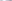 MTRA. MARISOL MENDOZA PINTO 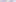 REGIDORES INTEGRANTES DE LA COMISIÓN EDILICIA DE TRANSITO YPROTECCIÓN CIVIL DEL AYUNTAMIENTO DE ZAPOTLÁN EL GRANDE, JALISCO. PRESENTE.-Por medio de la presente le envió un cordial saludo y a la vez aprovecho la ocasión para invitarle a que nos acompañe a la Sesión Ordinaria No. 2 de la Comisión Edilicia de Transito y Protección Civil, lo anterior con fundamento en lo dispuesto por el articulo 115 constitucional, 27 de la Ley de Gobierno y la Administración Publica y 40 al 48, 67 y demás relativos del Reglamento interior del Ayuntamiento de Zapotlán el Grande, Jalisco, la cual se llevara a cabo el día MIERCOLES 10 DE NOVIEMBRE DEL AÑO EN CURSO, A LAS 13:00 HORAS, en el lugar que ocupa la Sala "MARÍA ELENA LARIOS", en la Planta Baja de Palacio Municipal de esta Ciudad, misma que se desarrollará bajo el siguiente: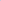 ORDEN DEL DÍA1 .- Lista de Asistencia, verificación de quórum e instalación de la Sesión.2.- Lectura y Aprobación del orden del día.3.- Presentación, discusión y aprobación del Plan de Trabajo de la Comisión Edilicia Permanente de Tránsito y Protección Civil, presentada por el Regidor Presidente Edgar Joel Salvador Bautista. 4.- Asuntos Varios.5.- Clausura.Sin mas por el momento me despido de Usted, quedando a sus ordenes para cualquier duda o aclaración al respecto.A T E N T A M E N T E“SUFRAGIO EFECTIVO NO REELECCIÓN”“2021, AÑO DEL 130 ANIVERSARIO DEL NATALICIO DEL ESCRITOR Y DIPLOMATICO GUILLERMO JÍMENEZ”CIUDAD GUZMÁN, MUNICIPIO DE ZAPOTLÁN EL GRANDE JALISCO A 15 DE NOVIEMBRE DE 2021.LIC.EDGAR JOEL SALVADOR BAUTISTAREGIDOR PRESIDENTE DE LA COMISIÓN EDILICIA DE TRANSITO Y PROTECCIÓN CIVIL.DEPENDENCIASALA DE REGIDORESNO. DE OFICIO0143/2021ASUNTOSE CONVOCA